LA GEMAPI 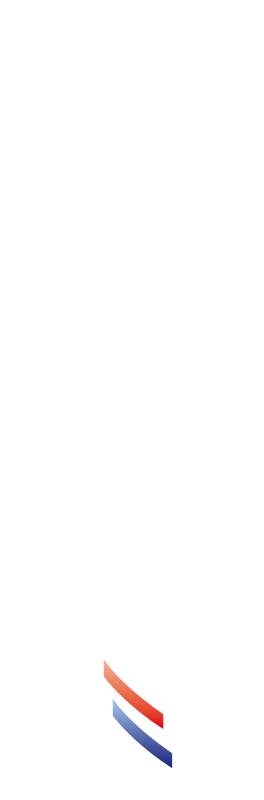 Gestion des Milieux Aquatiques et Prévention des InondationsCompétence créée par la loi MAPTAM du 27 janvier 2014 et attribuée aux communes, aux communautés et aux métropoles.La compétence_____________________________________ Elle est définie par les quatre alinéas de l’article L.211-7 du code de l’environnement : Aménagement d’un bassin ou d’une fraction de bassin hydrographiqueEntretien et aménagement d’un cours d’eau, canal, lac ou plan d’eau, y compris les accès relatifs à ces quatre catégoriesDéfense contre les inondations et contre la merProtection et restauration des sites, des écosystèmes aquatiques et des zones humides ainsi que des formations boisées riveraines.Cette compétence attribuée aux communes et aux EPCI à fiscalité propre peut être transférée par ces dernières en tout ou partie à des groupements de collectivités (syndicats de rivières, établissement public territorial de bassin, établissements publics d’aménagement et de gestion de l’eau..)	Qu’est-ce que recouvre la compétence ?___________________Aménagement d’un bassin ou d’une fraction de bassin hydrographique : prévoir des objectifs d’utilisation, de mise en valeur, de protection quantitative et qualitative de la ressource en eauEntretien et aménagement d’un cours d’eau, canal, lac ou plan d’eau : y compris les accès pour des motifs d’intérêt général ou d’urgence, notamment en cas de carence généralisée des propriétaires riverains concernant leurs obligations d’entretien courant.Défense contre les inondations et contre la mer : les ouvrages de protection existants contre les inondations et les submersions ainsi que les systèmes d’endiguement seront mis à disposition, gratuitement, des EPCI (sauf si la MAD n’est pas compatible avec la fonctionnalité de l’ouvrage)Il faut distinguer : -   les ouvrages gérés par une personne publique                   MAD par voie de convention-   les ouvrages gérés par un gestionnaire d’infrastructure                   MAD par convention de gestion « conjointe »-   les « digues » privées                   mise en place d’un régime de servitude après enquête publique.	Préparation du transfert de la compétence aux EPCI___________Une Mission d’Appui TechniqueChaque Préfet, coordinateur de bassin, est tenu de mettre en place une mission d’appui technique composée de représentants de l’Etat, des collectivités territoriales et de leurs groupements.	La mission est chargée d’accompagner les collectivités en réalisant notamment un état des lieux des ouvrages et des installations nécessaires à l’exercice de la compétence.La procédure SOCLE (Stratégie d’Organisation des Compétences Locales de l’Eau)Cette procédure est adossée au Schéma Directeur d’Aménagement et de Gestion de l’Eau (SDAGE) et son objectif est de préparer et d’anticiper les transferts de compétences « GEMAPI »Cette stratégie portée par les Préfets coordonnateurs de bassin doit permettre de : Produire avant le 1er janvier 2018 un descriptif de la répartition entre les collectivités et leurs groupements des compétences dans le domaine de l’eau.Proposer une évolution des modalités de coopération entre collectivités sur les territoires à fort enjeu Rechercher la cohérence hydrographique, le renforcement des solidarités financières et territoriales et la gestion durable des équipements nécessaires à l’exercice des compétences.Cette stratégie SOCLE doit être arrêtée par le Préfet coordonnateur du bassin au plus tard le 31 décembre 2017 après consultation des communes et de leurs groupements  qui auront 2 mois pour envoyer leurs observations au Préfet.Les Responsabilités____________________________Les maires sont déjà compétentes en matière de prévention des inondations (art. L.2212-2 du CGCT) mais le transfert de la compétence aux EPCI de manière obligatoire implique la responsabilité nouvelle pour les communautés et leur Président, de gestionnaire.Les deux régimes de responsabilité (pour le Maire pouvoir de police, pour le Président de l’EPCI, responsabilité de gestionnaire de la compétence GEMAPI est des ouvrages concernés par cet exercice de compétence) restent indépendants l’un de l’autre mais une bonne coordination est souhaitable entre les deux autorités.Le Financement____________________________		La loi permet aux communes ou à leurs groupements d’instaurer une taxe pour la gestion des milieux aquatiques et la prévention des inondations.		Sa mise en œuvre n’implique pas de vote sur un taux mais sur un produit global attendu. Il s’agit d’un impôt additionnel aux 4 taxes dont la décision ne nécessite pas délibération concordante Communes/EPCI.Cette taxe facultative est plafonnée à 40€ par habitant et par an.Son produit est affecté à un budget annexe spécial et est réparti, par les services fiscaux, entre les assujettis aux taxes foncières sur les propriétés bâties et non bâties, à la taxe d’habitation et à la CFE.Les Conseils Régionaux et Départementaux peuvent financer tout ou partie de la GEMAPI par le biais de l’exercice, pour les uns de la compétence économique, pour les autres par celui de la solidarité territoriale.Les EPCI à fiscalité propre exerceront obligatoirement cette compétence à compter du 1er janvier 2018 (loi NOTRE du 7 août 2015)